Yhdistyksen sääntömääräinen syyskokous 		PÖYTÄKIRJAPaikka: El Ático, Kumpulantie 1 (8. kerros),00520 HelsinkiAika: 10.12.2017, kello 16.00-18.001. Kokouksen avausPuheenjohtaja Bernt Andreas Drange avasi kokouksen klo 16.20.2. Kokouksen puheenjohtajan, sihteerin, kahden pöytäkirjantarkastajan ja kahden ääntenlaskijan valinta

Kokouksen puheenjohtajaksi valittiin Jani Keinänen ja sihteeriksi Jouni Mättö. Kokouksen pöytäkirjantarkastajiksi ja ääntenlaskijoiksi valittiin Tommi Vornanen ja Seita Keloluoto.3. Kokouksen laillisuus, päätösvaltaisuus ja osallistujatKokouskutsut oli lähetetty sähköpostilla sekä postitse 1.11.2018. Kokous todettiin lailliseksi ja päätösvaltaiseksi. Kokouksessa oli läsnä 24 jäsentä, osanottajaluettelo pöytäkirjan liitteenä. 4. Kokouksen esityslistan hyväksyminenEsityslista hyväksyttiin sellaisenaan.5. Toimintasuunnitelman, tulo- ja menoarvion sekä liittymis- ja jäsenmaksujenvahvistaminen vuodelle 2019Toimintasuunnitelmaan päätettiin lisätä perustettavaksi Aticon ulkoisten tapahtumien työryhmä sekä maininta yhdistyksen lapsiystävällisyydestä. Toimintasuunnitelma hyväksyttiin muilta osin sellaisenaan. Tulo- ja menoarvio hyväksyttiin sellaisenaan. Liittymis- ja jäsenmaksuksi vahvistettiin 25 €. Lisäksi sovittiin kesäleirin jälkeen loppuvuoden jäsenmaksuksi 15 €.6. Hallituksen puheenjohtajan ja muiden jäsenten valintaKokous valitsi yhdistyksen puheenjohtajaksi Bernt Andreas Drangen. Hallituksen varsinaisiksi jäseniksi valittiin Jani Keinänen, Liina Nyholm, Emma Murros, Nadja Tapia ja Tommi Vornanen. Hallituksen varajäseniksi valittiin Kata Heiskanen ja Marjo Kiukaanniemi.Lisäksi päätettiin ehdottaa hallitukselle, että se kutsuisi varsinaisen kokoonpanon ulkopuolelta sihteeriksi Kirsi Laatikainen ja tangoyhdistyksien yhteyshenkilöksi Jenna Polven.7. Toiminnantarkastajien ja heidän varatoiminnantarkastajien valintaToiminnantarkastajiksi valittiin Juha Vehviläinen ja Else Kyhälä.Varatoiminnantarkastajiksi valittiin Matti Kurronen ja Esa Pasanen.8. Kolmejäsenisen vaalikomitean, joka pohjustaa ja ehdottaa vuoden 2020 hallituksen kokoonpanon yhdistyksen syyskokoukselle.Vaalikomiteaan valittiin Jouni Mättö, Janne Ranne ja Laura Rustholkarhu.9. Kokouksen päättäminenPuheenjohtaja päätti kokouksen klo 17.50.Pöytäkirjan vakuudeksipuheenjohtaja 				sihteeriOlemme tarkastaneet pöytäkirjan ja todenneet sen vastaavan kokouksen kulkua.



_____________________________		______________________________Amigos del Tango ry						Kumpulantie 100520 Helsinki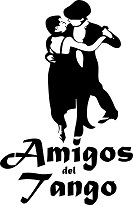 